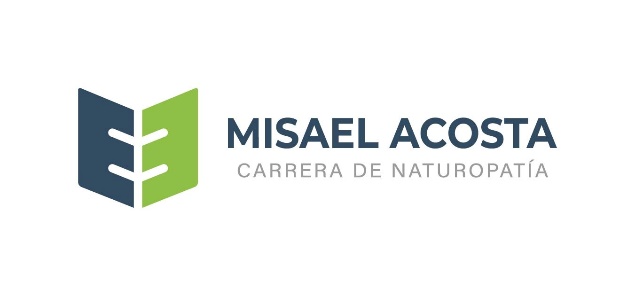 Loja 31 15 y Buenos Aires Teléfono. 2 961 680RIOBAMBA ECUADORCERTIFICADO DE PAZ Y SALVO 2do CICLONOMBRE: ____________________________                   FORMULARIO No. SA.H-   (Nº  )DEPENDENCIAFUNCIONARIOCERTIFICACIÓNFIRMA, FECHA Y SELLOSECRETARÍATnlga. Fanny BarrigaEl estudiante_______________________No adeuda documento alguno en esta dependencia.F._____________________Riobamba, ___de ___de 2024COLECTURÍAIng. Katherin Ayala El estudiante_______________________No adeuda documento alguno en esta dependencia.F._____________________Riobamba, ___de ___de 2024PRÁCTICAS PREPROFESIONALESIng. Yadira PachoEl estudiante_______________________Ha cumplido con ___ horas de prácticas.F._____________________Riobamba, ___de ___de 2024VINCULACIÓN CON LA COLECTIVIDAD Ing. Yadira PachoEl estudiante_______________________Ha cumplido con ___ horas de vinculaciónF._____________________Riobamba, ___de ___de 2024COORDINACIÓN ACADÉMICALcda. Masherlyn GavinEl estudiante_______________________No adeuda documento alguno en esta dependencia.F._____________________Riobamba, ___de ___de 2024UNIDAD DE SERVICIOS DE BIBLIOTECA Ing. Aracely CaizaEl estudiante_______________________No adeuda documento alguno en esta dependencia.F._____________________Riobamba, ___de ___de 2024UNIDAD DE BIENESTAR INSTITUCIONAL Lic. Valeria DuchiEl estudiante_______________________No adeuda documento alguno en esta dependencia.F._____________________Riobamba, ___de ___de 2024ESTE FORMULARIO DEBE SER LLENADO A MANO CON PUÑO Y LETRA DEL FUNCIONARIO QUE CERTIFICAAprobado______ Negado ______                                           Riobamba, ____ de ____ del 2024_____________________VICERRECTOR ISTMASESTE FORMULARIO DEBE SER LLENADO A MANO CON PUÑO Y LETRA DEL FUNCIONARIO QUE CERTIFICAAprobado______ Negado ______                                           Riobamba, ____ de ____ del 2024_____________________VICERRECTOR ISTMASESTE FORMULARIO DEBE SER LLENADO A MANO CON PUÑO Y LETRA DEL FUNCIONARIO QUE CERTIFICAAprobado______ Negado ______                                           Riobamba, ____ de ____ del 2024_____________________VICERRECTOR ISTMASESTE FORMULARIO DEBE SER LLENADO A MANO CON PUÑO Y LETRA DEL FUNCIONARIO QUE CERTIFICAAprobado______ Negado ______                                           Riobamba, ____ de ____ del 2024_____________________VICERRECTOR ISTMAS